DNA Replication Notes – BSCS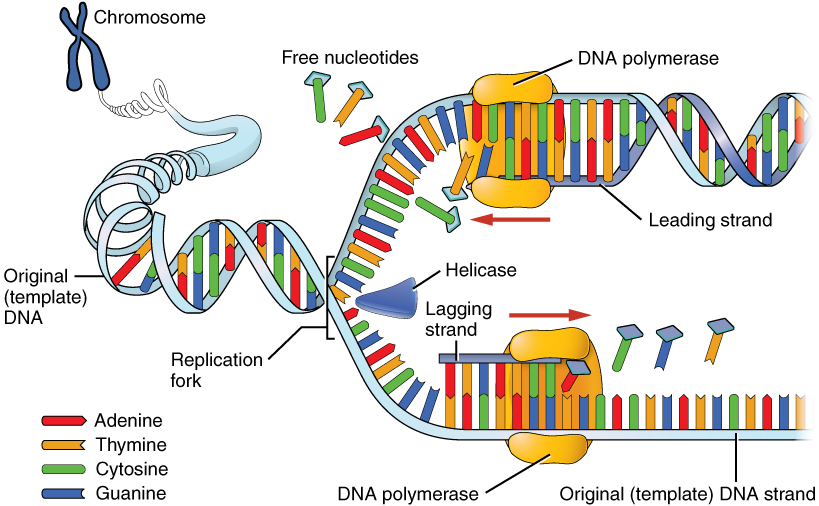 DNA ReplicationStep 1: HelicaseStep 2: DNA polymerase